Boaz 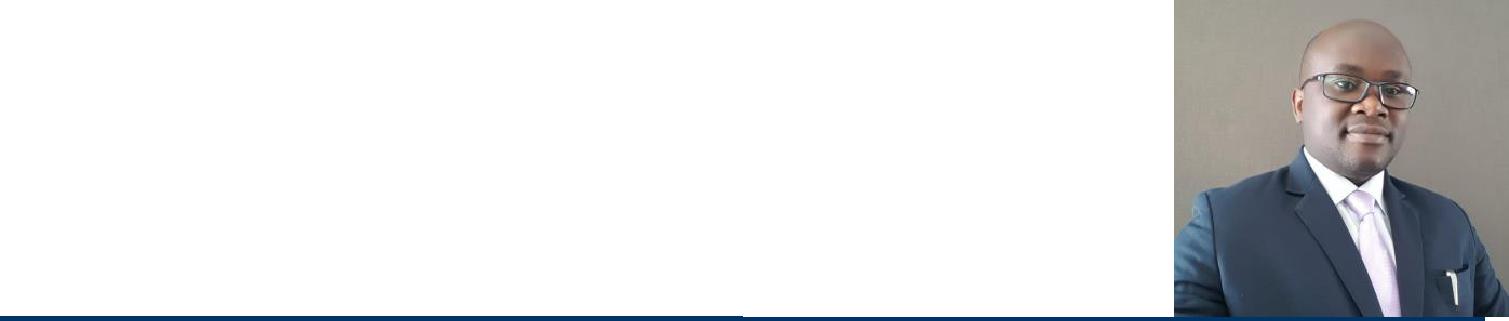 E-mail: boaz.381020@2freemail.com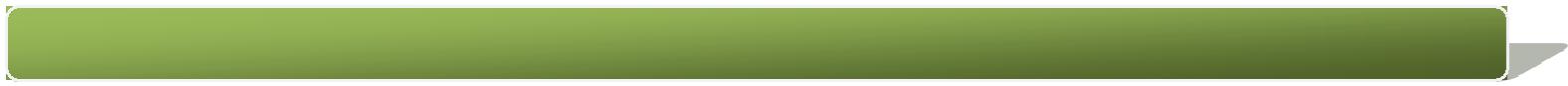 Professional SummaryA Driven HR Manager bringing 11 years' experience in Human Resources leadership and organizational development. Persuasive communicator and decisive team manager.High-achieving Human Resources Manager adept at driving company growth and productivity by locating the best talent and establishing effective, modern policies for the workforce.Multi-talented Human Resources Manager successful at streamlining costs and maximizing company profile in the job market, versed in various relevant compliance statutes.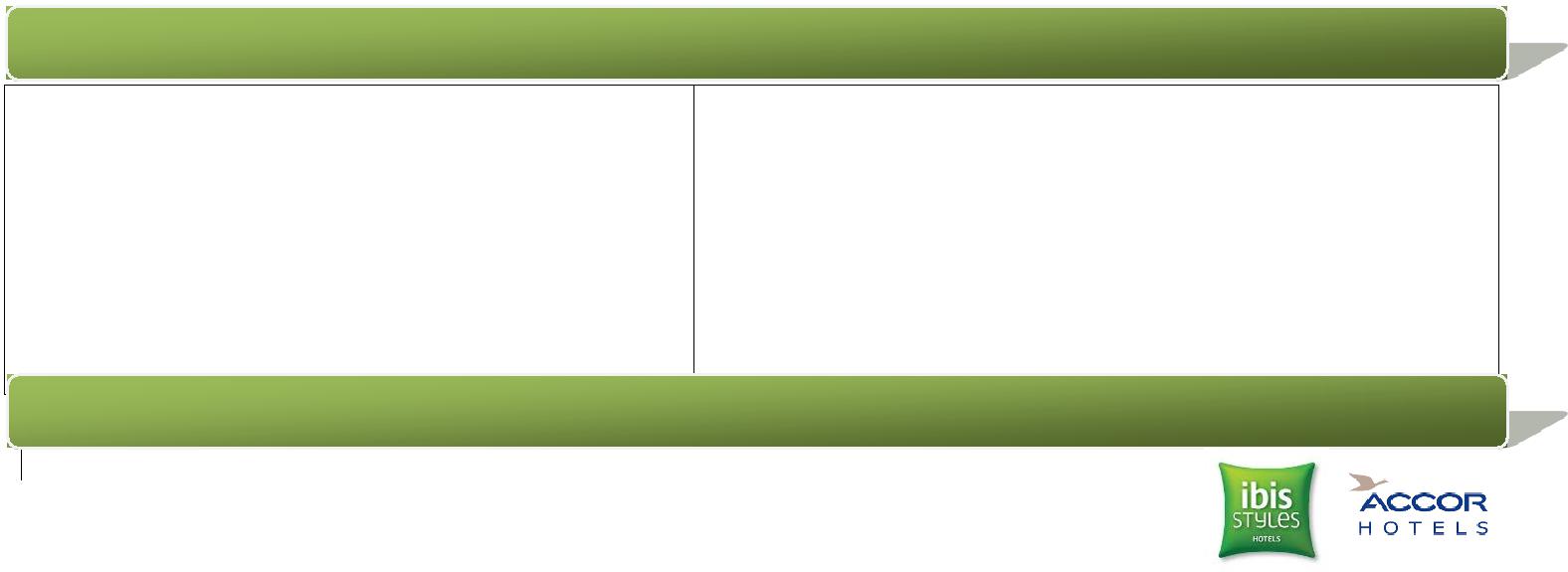 SkillsExperience HistoryFebruary 2016 to Presentlyibis Styles Jumeirah Dubai, Accor Group – Dubai, UAE Human Resources Manager – Head of the DepartmentLeading, guiding and managing the entire functions of Human ResourcesMaintains the work structure by updating job requirements and job descriptions for all positions.Maintains organization staff by establishing a recruiting, testing, and interviewing program.Counseling managers on candidate selection, conducting and analyzing exit interviews.Prepares employees for assignments by establishing and conducting orientation, training programs.Maintains a pay plan by conducting periodic pay surveys, scheduling, conducting job evaluationsPreparing pay budgets, monitoring and scheduling individual pay actionsRecommending, planning, and implementing pay structure revisions.Ensures planning, monitoring, and appraisal of employee work results by training managers to coach and discipline employees, scheduling management conferences with employees, hearing and resolving employee grievances, counseling employees and supervisors.Maintains employee benefits programs and informs employees of benefits by studying and assessing benefit needs and trends, recommending benefit programs to management, directing the processing of benefit claims, obtaining and evaluating benefit contract bids, awarding benefit contracts, designing and conducting educational programs on benefit programs.Ensures legal compliance by monitoring and implementing applicable human resource federal and state requirements, conducting investigations, maintaining records, representing the organization at hearings.Maintains management guidelines; updating, recommending HR policies and procedures.Maintains historical human resource records by designing a filing and retrieval systemMaintains Human Resource staff job results by counseling and disciplining employees, planning, monitoring, and appraising job results.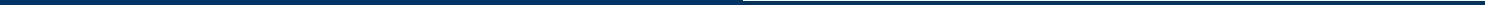 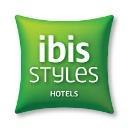 January 2015 to February 2016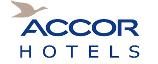 ibis Styles Jumeirah Dubai, Accor Group – Dubai, UAE Assistant Human Resources Manager – Head of the DepartmentSetting Up the HR Department from the scratchPreparing of all the Policies and ProceduresRecruitment and Coaching of the General ManagerRecruitment of Heads of departments and the entire staffEstablished basic personnel standardsEnsured that all employees are covered by Medical Health and Life InsuranceEnsured that the HR operational policies and processes are adhered to and continually improved.Driven and lead in all activities concerning the sourcing & recruitment of staff, performance management, staff discipline and HR administration.Coordinated all matters of employee work permits and visas.Coordinated and / or conducted departmental training and, new hire hotel orientation program.Implemented corporate policies and procedures on compensation, incentive, bonus and benefits.Continually assesses employee morale by analyzing attendance and turnover records.Coordinate and oversee all matters related to staff accommodation, facilities, Staff Meals and transportation.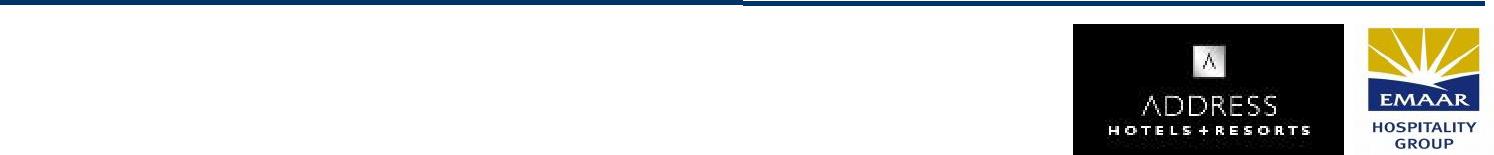 December 2013 to January 2015The Address Dubai Mall, The Address Hotels and ResortsEmaar Hospitality Group – Dubai, UAEHuman Resources Officer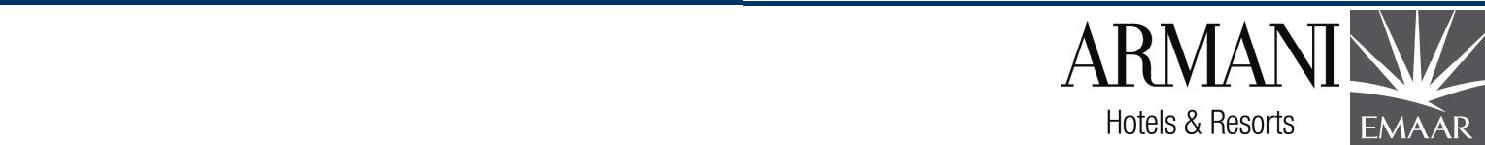 July 2012 to December 2013Armani Hotels and Resorts, The Emaar- Georgio Armani PartnershipHuman Resources Executive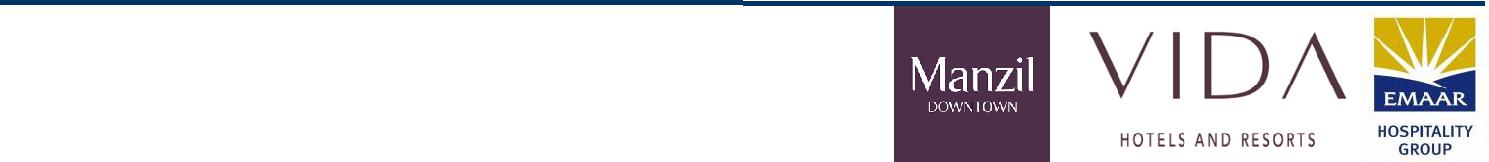 September 2011 to July 2012Manzil Downtown Dubai & Vida Downtown DubaiVida Hotels and Resorts, Emaar Hospitality Group – Dubai, UAERecruitment Officer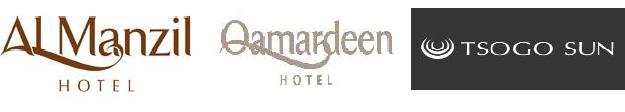 May 2010 to September 2011Al Manzil Hotel & Qamardeen Hotel, Tsogo Sun – Dubai, UAEHuman Resources Coordinator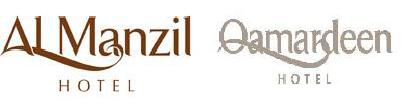 October 2008 to May 2010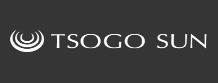 Al Manzil Hotel & Qamardeen Hotel, Tsogo Sun – Dubai, UAEStaff Accommodation Supervisor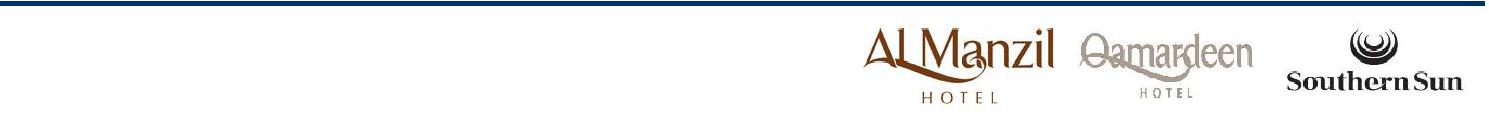 October 2007 to October 2008Al Manzil Hotel & Qamardeen Hotel, Southern Sun – Dubai, UAEHuman Resources AdministratorJune 2007 to October 2007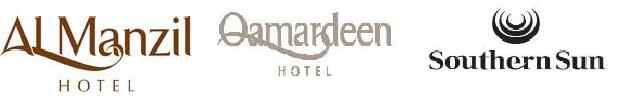 Al Manzil Hotel & Qamardeen Hotel, Southern Sun – Dubai, UAEInformation Technology InternDecember 2006 to June 2007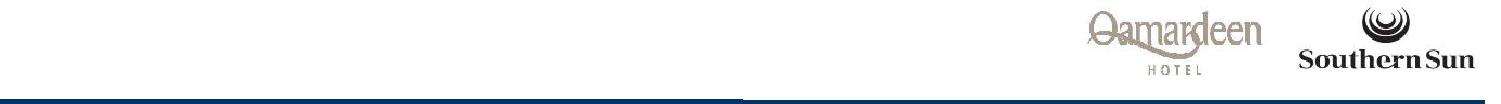 Qamardeen Hotel, Southern Sun – Dubai, UAEGuest Service Agent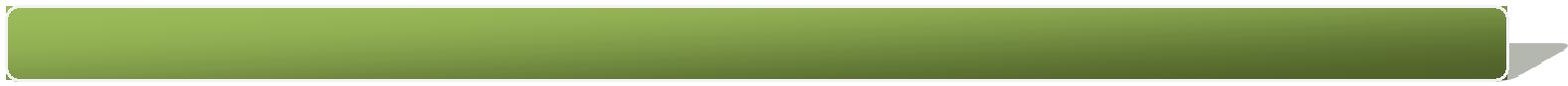 EducationDiploma Grade Institution: Human Resources and Personnel Management (March, 2007 – February 2009): High Merit: Cambridge International College, United KingdomDiploma Institution: Hotel Management – (April 2003 – Sept 2004): Kenya Polytechnic, Nairobi, KenyaHigher Secondary: St. Dominic Savio’s Secondary, Kenya Certificate of Secondary Education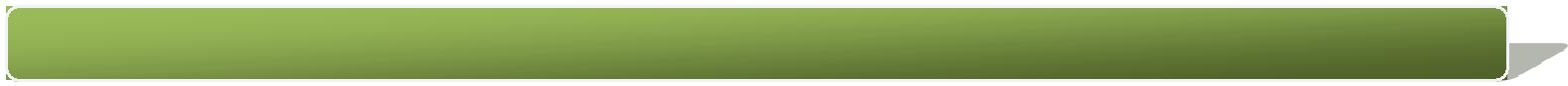 Achievements and AccomplishmentsDeveloped and facilitated meetings to address discipline, code of conduct, policy and benefits issues.Transformed staff transportation with results of a minimum of 10k dirhams monthly savings.Transformed staff meals from with results of a minimum of 5k dirhams monthly savings with an improved food quality and the high rated of employees satisfactions.Negotiated salary offers and sign-on bonuses annually at the exempt level.Introduced the first formal performance review program, creating a flexible tool used in HR.Interviewed, hired and trained team of four direct reports, increasing department productivity and client acquisition rates.I have set a Microsoft Excel to develop HR inventory tracking spreadsheets and HR cores as back up for any system failure or fault.Streamlined attendance from manual to electronic (biometric) that improved the payroll accuracy and efficient to both Human Resources and the Departmental levels.I have built a strong network with the Government AuthoritiesI have successfully handled and managed two full phases of the Staff Accommodation movementsInitiated an internship program that resulted to half a year payroll reduction for at least 10 rank and file employees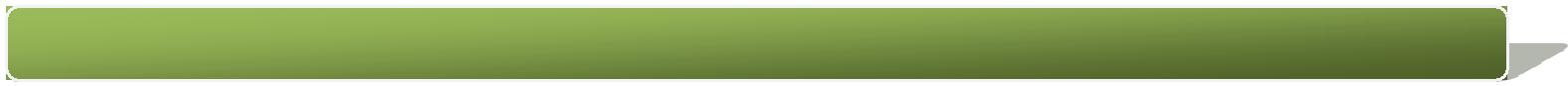 CertificationsCertified HACCAP Awareness – Apex Food ConsultantsCertified First Aider – Medic First Aid, Approved by the Dubai Health Authority (DHA)Certified Fire Marshall and Health & Safety –First Security Group, Approved by the Dubai Civil DefenseCertificate of Fire Safety Fundamentals – Dubai Civil Defense AuthorityCertificate of Business Etiquette & Performance Appraisal – Eton Institute, UKCertificate of Essential Behavioral Interview Techniques – Emaar Hospitality Group, DubaiCertificate of Anger Management and Controlling Anger– Emaar Hospitality Group, DubaiCertificate of Service Synergy & GSTS- Real Learning Institute, South AfricaCertificate of “CAN DO” Philosophy - Real Learning Institute, South AfricaCertificate of EQI & Intuitive Service - Real Learning Institute, South AfricaCertificate in Recruitment & Selections- Real Learning Institute, South AfricaTrain The Trainer – Real Learning Institute, South Africa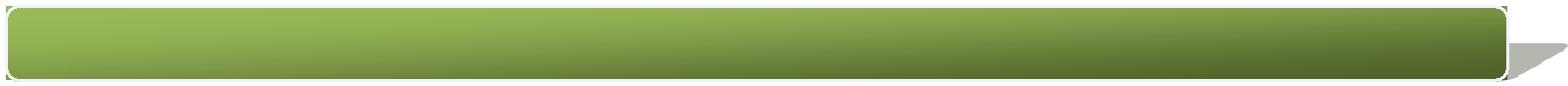 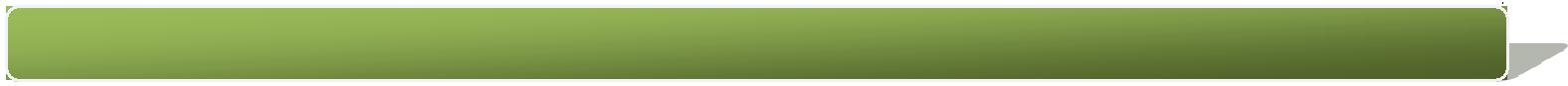 Additional InformationMale, Married (Spouse and 2 kids), Date of Birth: 30th July 1983, Kenyan CitizenPassport Number: A1916043 | Religion: ChristianLanguages:English; Spoken, Written, Reading |Spanish; Basic spoken, Reading, Writing | Swahili; Spoken, written, Reading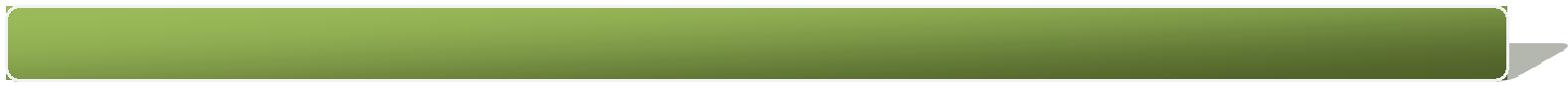 Character references: Available upon requestCompensation structuring Literacy on several Human Resources Software (HRIS) Literacy on several Human Resources Software (HRIS)Equal opportunities facilitationWorkforce improvements Security skills, handling the security team Security skills, handling the security teamCompany organization Managing team including relieving the GM Managing team including relieving the GMHuman Resources CertificationRecruitment strategies Team building and Staff Activities Team building and Staff ActivitiesTermination proceduresTraining programsMS Office proficient Compensation and benefits administration Compensation and benefits administrationPayroll coordinationBusiness mediationSpecial Experience: Africa and Asia, Middle East: Africa and Asia, Middle EastMy StrengthTime Management and Self DisciplinedTime Management and Self DisciplinedAccurate investigator and Conflict AnalystImpartial and ObjectiveListener and a good Decision makerListener and a good Decision makerTrustworthy and reliableCounselor and MotivatorSolution ideologist and AccountableSolution ideologist and AccountablePlanning and delegationTeam player and flexible